		ReferatBestyrelsesmøde i Furreby Ny GrundejerforeningTid:			03.10.2023Sted:			Bræmmen 6, Furreby, LøkkenFra Bestyrelsen deltog:		Thomas Hansen (Formand)Ole Andersen (Næstformand)Peter Clausen (Vejformand)			Kristina Hvidt Hansen (Sekretær)			John Nygaard (Medlem) Ekstern deltagelse:		Søren Nielsen (Kasserer)Dagsorden:Renovation & VejeØvrig Vedligeholdelsesarbejde i FNGRegnskab & ØkonomiKommunikationEventueltAd 1 – Renovation & Veje, Broer & TrapperPå Mågevej er dækslet nu blevet sænket til vejhøjde. Den fine malede sten har vi ladet stå ovenpå dækslet, da vi ikke ved hvem ejermanden er.Molokkerne på Bjergbakken afventer at Hjørring Kommune får dispensation på plads med Kystdirektoratet i forhold til nedgravning af molokkerne, hvorfor molokkerne står ”midlertidigt” oppe på området. Det er fortsat kommunen som renholder arealet samt vedligeholder molokkerne.Foreningen samt Grundejer hæfter ikke for molok mv. Grundejerforeningen skal ansøge om at sandet fra nedgravningen flyttes til Bjergbakken nr. 1 således sandet bygges op om grunden da vejskrab har taget for meget af ved den grund.Det syner til at de 2 vejskrab der er udført i år indtil videre kan holde vejenes tilstand fint i skak.Ved Ørnevej/Ternevej virker det til at vejen er sunket lidt i den ene side – Vejformanden undersøger dette yderligere.Starten af Ternevej har lidt huller (asfaltdelen) – Vejformanden kigger på sagen.Vejformanden undersøger hvilken bro som der er meldt vedligeholdelse ind på.Bænkene opsat nede ved den sydlige solnedgangsplads (ved enden af Ternevej) er den ene bænk desværre blevet ødelagt. Bestyrelsen vil få ryddet det op.Jan og Peter (Vejformænd i begge Furreby Bestyrelser) mødes i Efterårsferien.Ad 2 – Øvrig Vedligeholdelsesarbejde i ForeningenDer stilles forslag om at forsøge sig at samle et ”Handy-Team” som vil hygge sig med at hjælpe Bestyrelsen med små ad-hoc opgaver i området. Mail udsendes til Medlemmerne så der kan laves en lille liste af medlemmer som kan få buddet om praktisk hjælpeopgaver samt hygge et par gange om året.Redningsstanderne skal nedtages igen – John henter dem ind efter Efterårsferien. Standerne forbliver på stranden.Ved trappen (for enden af Rylevej) er sandet skyllet væk igen efter stormen Hans. Bestyrelsen er enige om at forsøge at ændre hældningen på selve trappen, så den kommer bedre i hældning samt når ned til sandet igen. Derved også stå bedre fast. Træpindene/gelænderet er ligeledes lidt løse hist og pist – de skal sænkes igen, så de passer til stien. Der er indhentet tilbud på ca. 6000kr plus moms. Bestyrelsen overvejer om vi selv kan udfærdige arbejdet i stedet. Peter & John aftaler nærmere efter uge 43.På Tranevej er grøften lukket til igen, så vandet ikke kan løbe som det skal – især mellem Rylevej og Falkevej. Vi afventer tilbud for oprensning fra Brdr. Sand og vil samtidig bede om tilbud om lægning af rør i stedet.Ad 3 – Regnskab & ØkonomiBestyrelsen er i gang med at kigge på ny forsikring. Der indhentes tilbud fra Tryg Forsikring, Parcelhusejernes Landsforsikring samt Alm. Brand. Søren har undersøgt videre med Hjørring Kommune ift. at opkræve Foreningens kontingent over ejendomsskatten fra 2024, som godkendt på Generalforsamlingen 2023. Thomas & Søren arbejder videre med udfyldelse af det nødvendige skema.Opkrævning sker en gang årligt. Rykkere udsendes 2 fra Kommunen hvis ikke det betales.Ved udestående betaling efter rykker, så sendes det til inddrivelse.Generelt Grundejerkontingent:ForeningsKontingent: 50 krVejbidrag: 670 krGrundejere med flere huse: betaler for hus 2 osv. Kun vejbidrag på kr. 670Grundejere på FurrebyKirkevej: Foreningskontingent: 50 krVejbidrag; 150 kr.Grundejere med flere huse: betaler for hus 2 osv. Kun vejbidrag på kr. 150 kr.Honorarer jf. Budget 2023: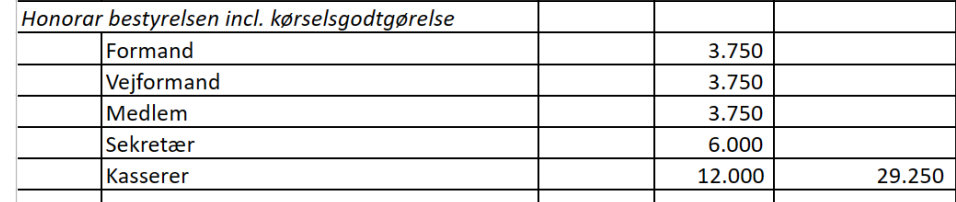 Thomas og Søren mødes når adgange er på plads og gennemgår konto således regnskab er sikret ift. kassererskiftet.Modtagen regning for vejvedligeholdelse mv. mellem FNG og Furreby Gundejerforening er nu afklaret – det var en fejl at den er sendt til FurrebyGrundejerforening. FNG opdaterer regnskabet.Brdr. Sand er ikke vendt retur til Peter endnu , vedr kabel-sagen. FNG er ikke part i dette. Kablet har ligget synligt gravet fri i lang tid. Det er nye ejere på Bjergbakken som har bedt om tilkobling, hvorfor kabel-brud blev identificeret.Ad 4–KommunikationJohn er indtrådt som Bestyrelsesmedlem i stedet for Gitte Boelskifte som har solgt sin ejendom, hvilket betyder at vi kun har 1. suppleant pt.Der er enkelte steder i området hvor bevoksning er til gene for trafikken (udsyn). Derudover er der rabatter hvor hyben blandt andet er ved at få overtaget. Jf. ”Ejers forpligtelser” skal Grundejerne holde rabatter mv. Vi bringer en kort info på hjemmeside og Facebook gruppe. Hvis der fortsat opleves gener omdeles ”Ejers Forpligtelser” til de Grundejer hvor der opleves udfordringer. Kristina udarbejder forslag – John hjælper med at fordele dem i området til den tid.Når der er en løsning på plads omkring kontingent indkrævning via ejendomsskattebilletten, sendes der information ud om det vedtagne tiltag til alle medlemmer samt nyhedstekst på hjemmesiden.Forslag til Årshjul og Aktiviteter, bilag 1, overføres til næste møde.Hjemmeside skal opdateres med: ny kasserer samt uploade den modtagne tegning over dræn og brønde i området.Ad 6–Eventuelt:Bestyrelsen er kontaktet af Hjørring Politi & Hjørring Kommune vedr. deres initiativ ”Kan dit hus være alene hjemme” ift. Sikring mod indbrud. ”Det gode Naboskab” vil i den forbindelse holde oplæg for Bestyrelsen samt øvrige Grundejere. Området kan evt. også inspiceres således gode råd kan gives til forebyggelse.Området har ikke været plaget af indbrud mv og Bestyrelsen vurderer samtidig at vi ikke kan samle alle medlemmer på de foreslåede hverdage mellem 14 og 18 i November og December måned. Bestyrelsen vil forsøge at få et link til informationsmateriale som kan deles på hjemmeside og facebook siden i stedet og evt. høre om det er muligt som et indlæg på Generalforsamlingen i stedet.Referent Kristina Hvidt Hansen, 03.10.2023Bilag 1 - ÅrshjulFurreby Ny Grundejerforening - Årshjul & AktiviteterOversigt kunne være tilsvarende denne og anvendes på hjemmeside mfl.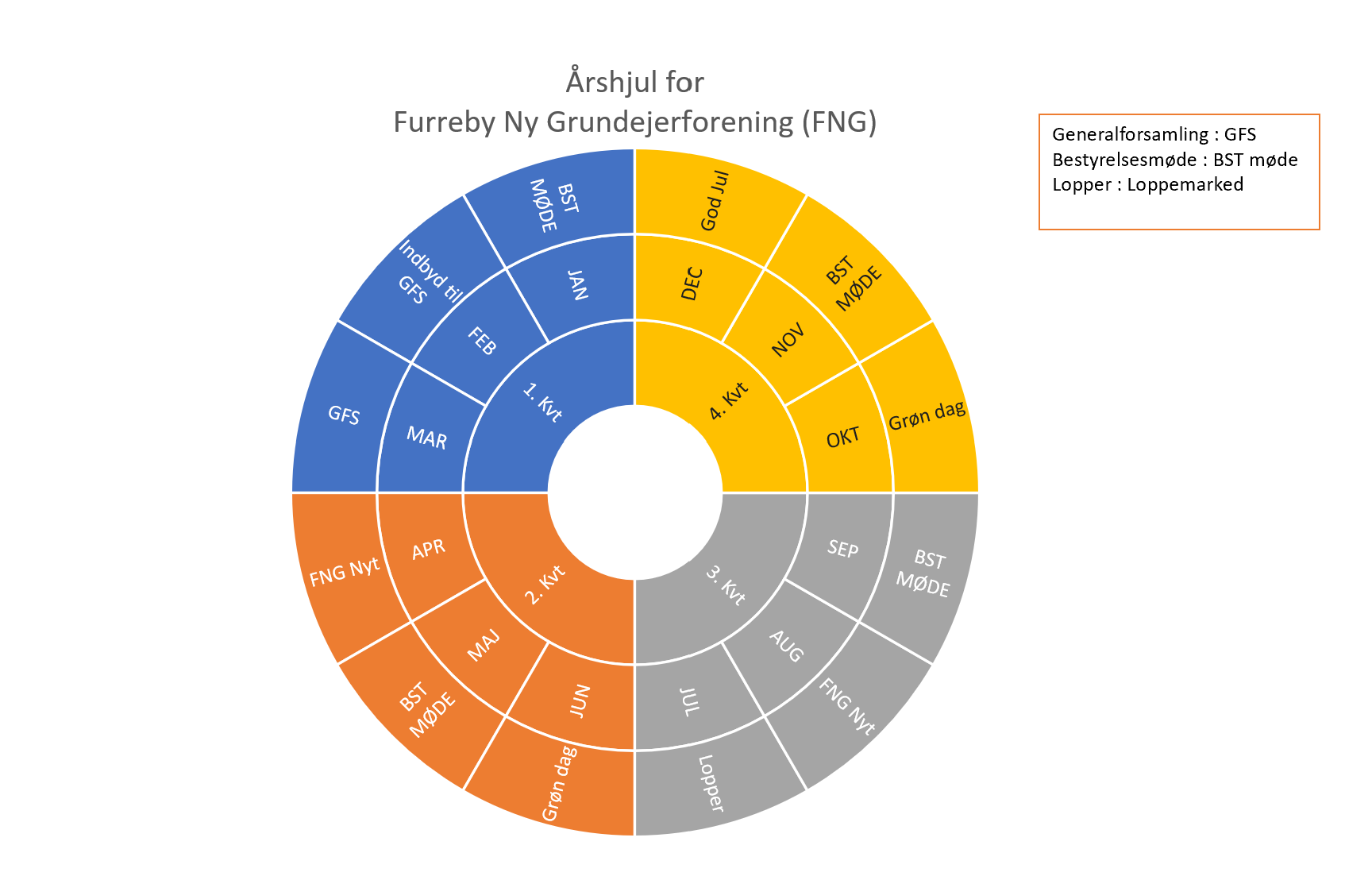 HandlingspunkterEjereDeadlineStatusEjers forpligtelser ift. grundvedligeholdelseKristina/JohnNovemberBrev til enkelte Grundejere for omdeling samt mail til alle medlemmer omkring Ejers ForpligtelserErhvervsforsikringspolicePeter & ThomasAsapTilbud indhentes jf referatSkilteplanPeterAsapDiv forespørgsler samles i skilteplan og der søges hos KommunenBrdr Sand tilbudPeterAsapTilbud på oprensning af grøften på TranevejKontingentopkrævningSørenAsapGenoptage dialog med Hjørring kommune for etablering af opkrævning fra Foreningens GrundejereMånedAktivitetIndhold/OpgaverJanuarSammenkomst for bestyrelsenBestyrelsesmødeKassererFormandHjemmeside/Sociale medierRegnskabBudgetSærlige opgaver såsom Kystsikring, Renovations projekt, Vejvedligeholdelse, Sponsorer ?Dagsorden udarbejdes af formandUdarbejdelse af budgetKontakt til revisorer og regnskab for forgangne år (Feb)Der kontaktes dirigent til generalforsamling Gamle aftaler fornyes for et årInformation om dato for GeneralforsamlingRevisorer gennemgår og underskriver og efterfølgende underskriver bestyrelsen på mødet (Marts/April)Opsamling på kommende udgifter og opgaverTjek om der er aftaler vedr.forsikringer, tilsyn mv., der skal klares i det kommende år.FebruarIndkaldelse til GeneralforsamlingValg til bestyrelsenRundsendes pr mail inkl. regnskab/budget og lægges på hjemmesiden Genvalg mv. skal oplysesMartsGeneralforsamling (typisk forsøgt afholdt i Kr. Himmelfart weekenden)Lørdag 20 Maj 2023 kl. 1030Endelig dagsordenDagsorden m.m udarbejdes af formand. Sikring af tekniske faciliteter. Lægges på hjemmeside og med info til mailliste . Annonceres på facebook.AprilNyt fra FNG på Hjemmeside og Facebook sideInformation om fx opstarts-sammenkomst og kommende Grøn dag 26. MajBestyrelsesmøde (før Generalforsamling)Invitation til Opstartsdag og Grøn dagGrundejerforeningens store bytte-dag (27 maj)Konst. bestyrelsesmødeDagsorden udarbejdes af formand Rundgang forud for Grøn dag Fordeling af indkøb til Grøn dag aftales Ansvarlig aftales for Grøn dag og Invitation udarbejdes og runddeles evt. som post af områderepræsentanter samt lægges på hjemmesiden/facebookMøde umiddelbart efter generalforsamling inkl. ny mødedatoJuniGrøn dag 1KassererIndkøb af forplejning, service, foliebakker, affaldssække, køkkenrulle etc. Husk brændstof til diverse maskiner. Kaffe & te mv.Deltagerliste udarbejdes Aftales fra gang til gang hvad der skal arbejdes med fx Vedligeholdelse af grønne områder, male broer (hyben, træer beskæres etc, påmindelse)Opkrævning af kontingent (jan)JuliAugustSeptemberBestyrelsesmødeDagsorden udarbejdes af formandOktoberGrøn dag 2KasserIndkøb af forplejning, service, foliebakker, affaldssække, køkkenrulle etc. Husk brændstof til diverse maskiner. Kaffe & te mv.Deltagerliste udarbejdes Aftales fra gang til gang hvad der skal arbejdes med ift vedligeholdelse af områdetNovemberBestyrelsesmøde Vedr. budget for kommende år Bestyrelsen kommende årDagsorden udarbejdes af formand Dato for Grøn dag besluttes og Dato for Generalforsamling foreslåsForudsigelige/ønskede omkostninger indtænkes Overblik hvem ønsker/ønsker ikke genvalgDecemberGeneralforsamling forberedes Bestyrelsessammenkomst forberedes Hjemmesiden & FacebookDato fastlægges og lokale bestilles Der aftales tidspunkt og foretages bestilling Jule- og Nytårshilsen fra bestyrelsen